Мониторинг объекта (ОН –Малахова):15.08. 2023Выполнение работ по установке детской площадки в с. Корниловка, ул. Полтавская, 24Срок выполнения работ: 01.05.-31.07.2023. Подрядчик ООО «Нью- Сити ДВ»Работы по установке детской площадки в с. Корниловка, ул. Полтавская, 24 завершены. Сроки выполнения работ Подрядчик нарушил, но работы выполнены качественно.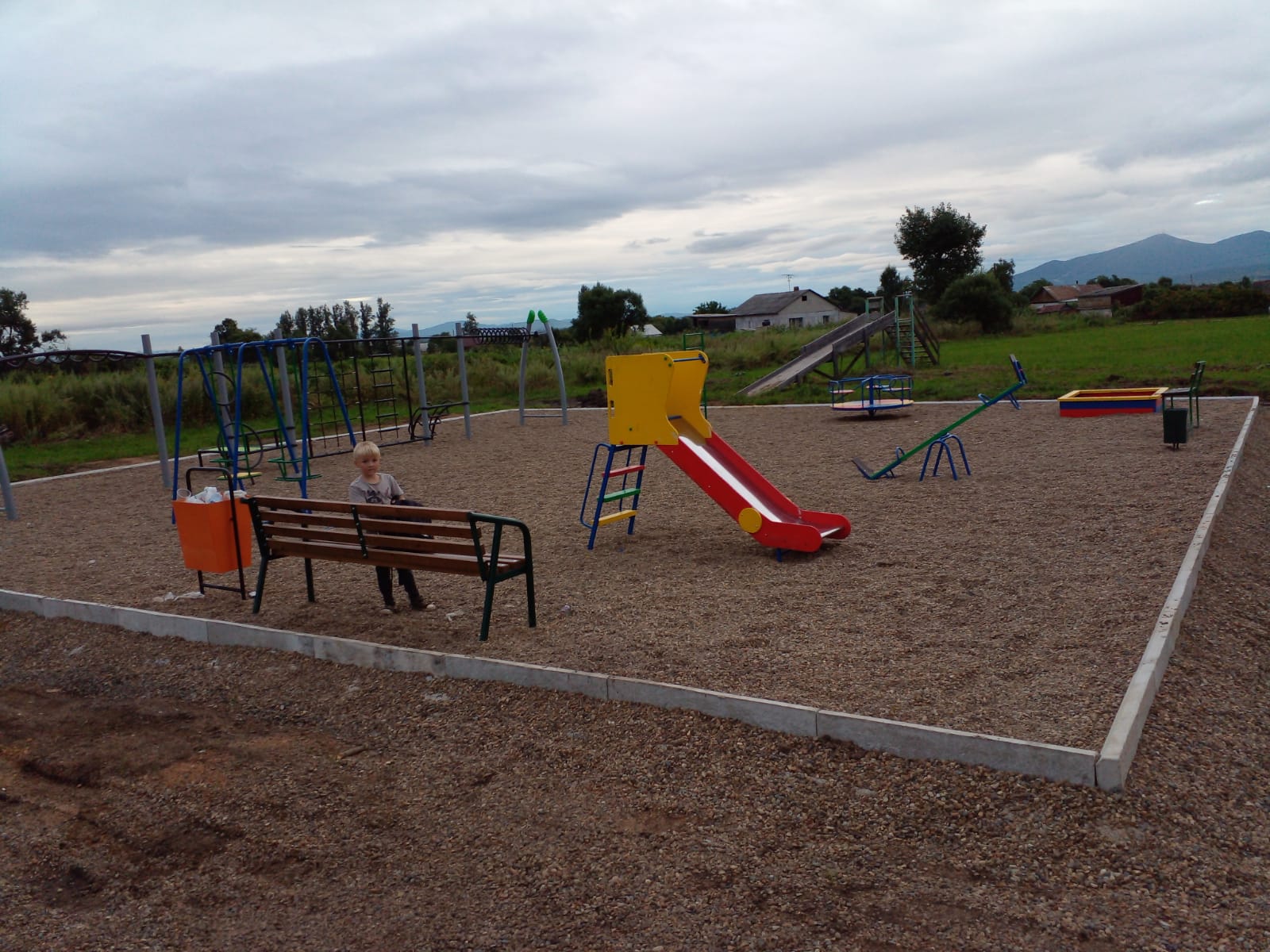 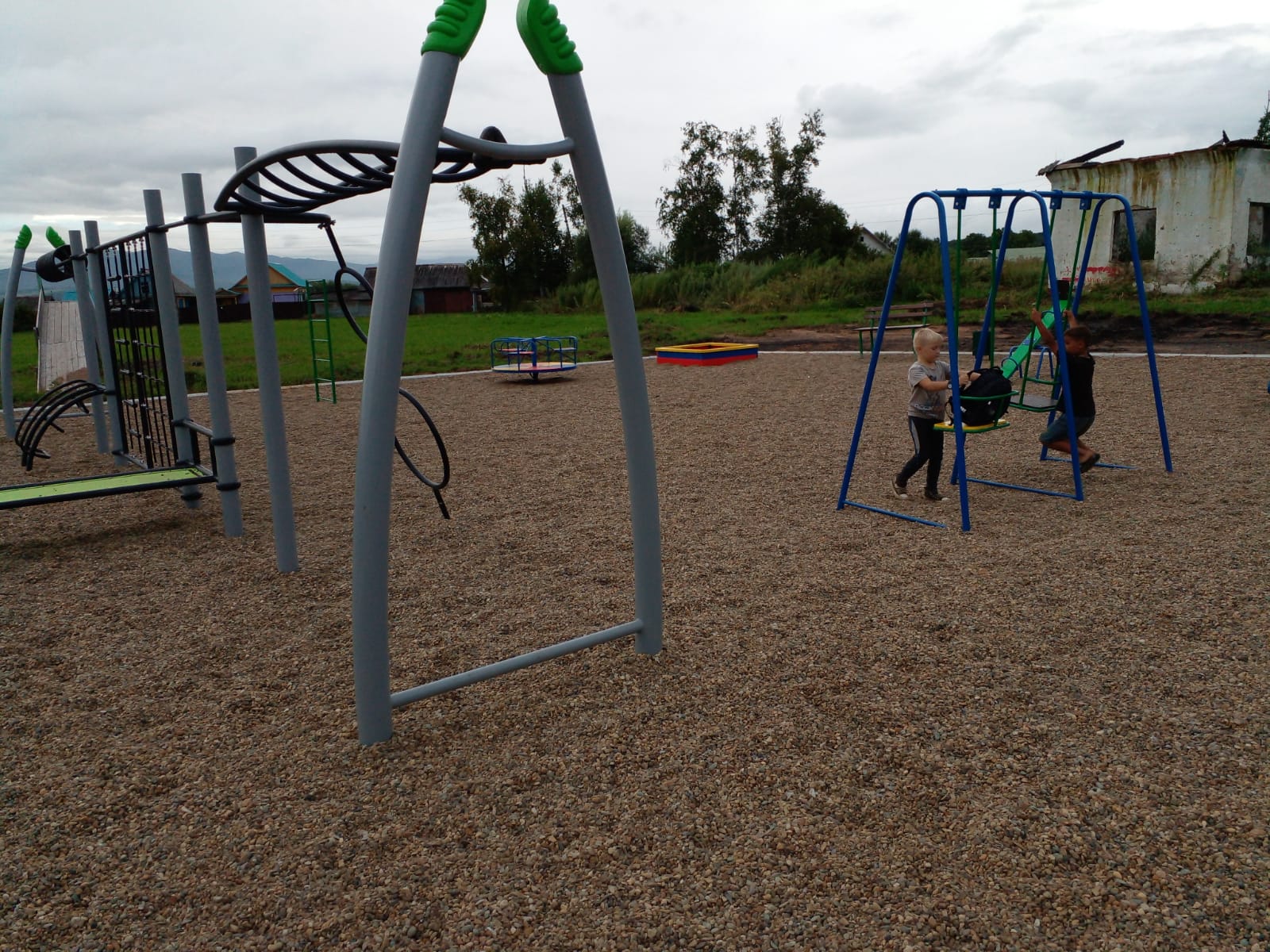 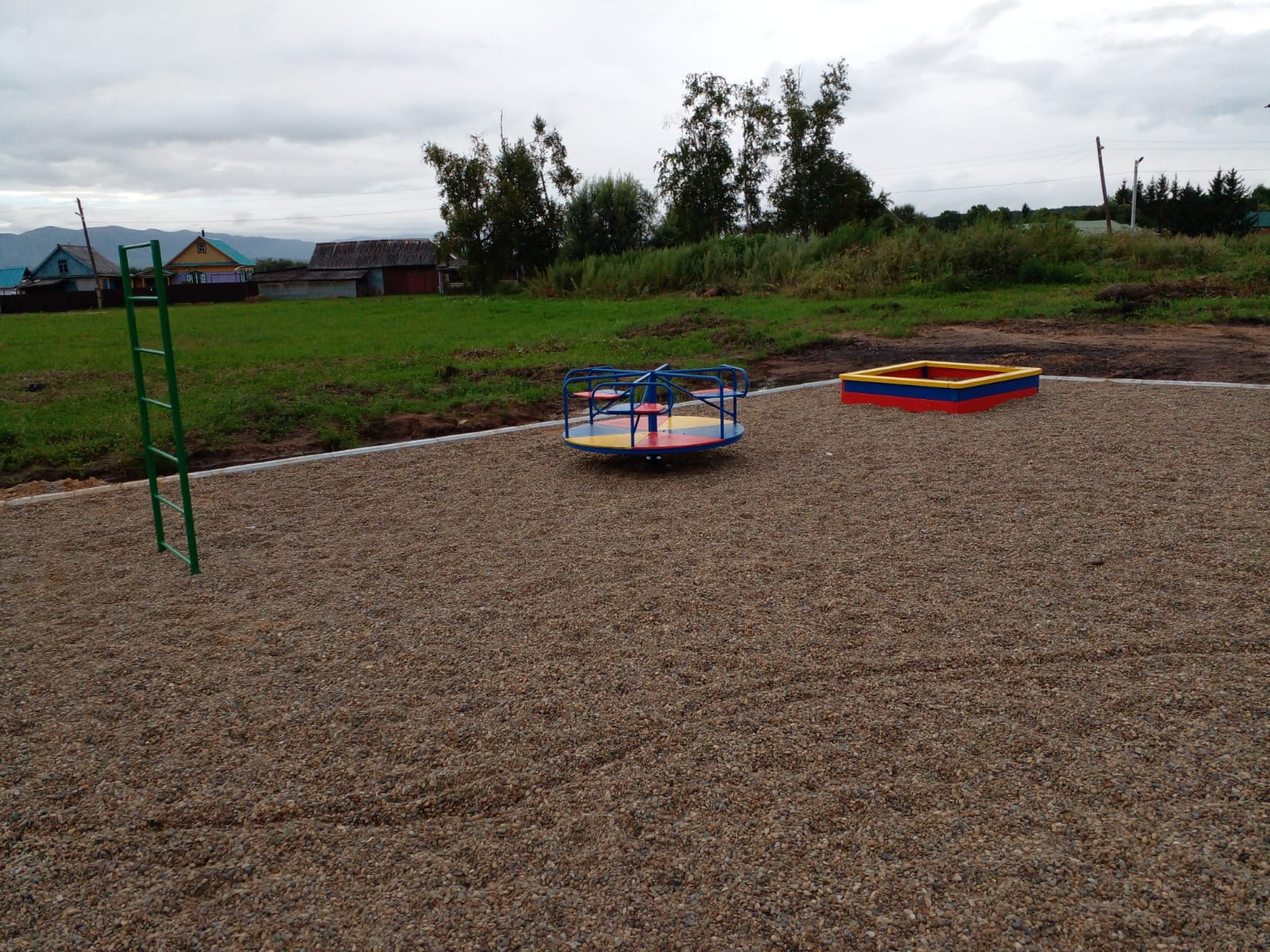 